Sample Course Outline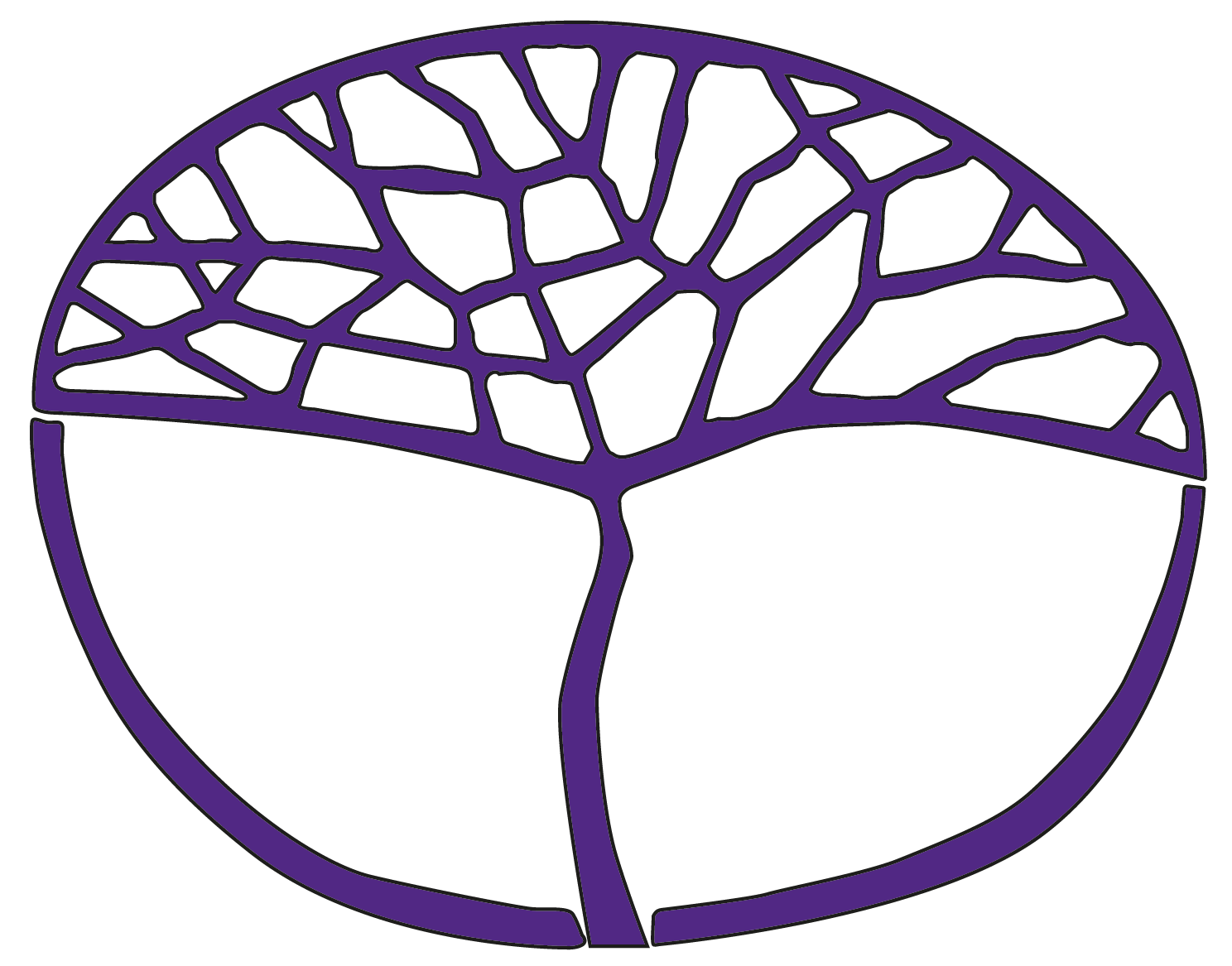 Accounting and FinanceGeneral Year 11Copyright© School Curriculum and Standards Authority, 2014This document – apart from any third party copyright material contained in it – may be freely copied, or communicated on an intranet, for non-commercial purposes in educational institutions, provided that the School Curriculum and Standards Authority is acknowledged as the copyright owner, and that the Authority’s moral rights are not infringed.Copying or communication for any other purpose can be done only within the terms of the Copyright Act 1968 or with prior written permission of the School Curriculum and Standards Authority. Copying or communication of any third party copyright material can be done only within the terms of the Copyright Act 1968 or with permission of the copyright owners.Any content in this document that has been derived from the Australian Curriculum may be used under the terms of the Creative Commons Attribution-NonCommercial 3.0 Australia licenceDisclaimerAny resources such as texts, websites and so on that may be referred to in this document are provided as examples of resources that teachers can use to support their learning programs. Their inclusion does not imply that they are mandatory or that they are the only resources relevant to the course.Sample course outlineAccounting and Finance – General Year 11Semester 1 – Unit 1Semester 2 – Unit 2WeekKey teaching points1–4Overview of the syllabus, expectations and assessment outlineFinancial institutions and systems: Financial institutions the role of financial institutions that meet the personal needs of individuals, for example, banks (including internet and phone banking), credit unions, retail stores and telecommunications companiesFinancial institutions and systems: Financial systems and fundamental principles types of bank accounts the concept of security of investment risk of returnsecurity on borrowingsthe relationship between risk and rate of returnmeasures to avoid being caught up in scamsRecording, using and evaluating financial information: Evaluating financial information for planning, coordinating, controlling and investing investment options available to individuals, including: superannuationshares marketpropertycash deposits long-term investmentsGovernment and the community: The role and influence of governments and other bodiesidentity and function of government agencies in relation to personal financeTask 1: Project (Weeks 4–5)5–6Financial institutions and systems: Financial systems and fundamental principles nature and purpose of documents used to record and communicate personal financial information, including: chequesbank and credit card statementsautomatic teller machine (ATM) slipsEFTPOS slipsinternet receiptsRecording, using and evaluating financial information: Recording, processing and communicating financial informationpreparation of personal financial documents, including:chequesapplication for a bank account, a credit card, or a mobile phone planRecording, using and evaluating financial information: Evaluating financial information for planning, coordinating, controlling and investinginterpretation of information relevant to personal financial management, including:pay slipsbank statementsEFTPOS slipsTask 2: Test (Week 7)WeekKey teaching points7–10Financial institutions and systems: Financial systems and fundamental principles role and benefits of insurance, including:car insurancetravel insurancesources of borrowing for personal financial management, including:credit cardsinterest free offers personal loansthe importance of reading fine print on contracts the importance of providing accurate financial informationsources of youth debtcredit cardsmobile telephone contractsrentstudent fee loansimplications of personal credit ratings Recording, using and evaluating financial information: Evaluating financial information for planning, coordinating, controlling and investing sources of financial advice, including:banksmediafinancial advisors financial factors affecting financial decision making, including the importance of compounding interest versus simple interest Government and the community: The influence of social, environmental and ethical factorsfactors affecting personal financial decision making, including:influence of mediapeer group pressurebeliefs and values Task 3: Project 11–13Recording, using and evaluating financial information: Recording, processing and communicating financial informationpreparation of personal budgets  preparation of personal bank reconciliation statements  Recording, using and evaluating financial information: Evaluating financial information for planning, coordinating, controlling and investing importance of personal financial planningshort-term and long-term financial goal settingTask 4: TestWeekKey teaching points14–16Government and the community: The role and influence of government and other bodiestypes of taxation affecting individuals, including:personal income taxGSTcapital gains taxfringe benefits such as cars, mobile phonesRecording, using and evaluating financial information: Recording, processing and communicating financial informationmaintenance of personal financial records for personal income tax calculation of tax payable, including only:assessable income (limited to salaries and wages and interest) allowable deductions (limited to union fees, professional associations, donations and uniform and motor vehicle expenses)tax offset (limited to health insurance)Task 5: TestWeekKey teaching points1–3Government and the community: The role and influence of governments and other bodiesimpact of governments (local, state and federal) on the operations of small businesses, including:taxation financial assistanceregulationsimpact on small business entities by other bodies, including:consumer groupstrade unionsprofessional associations and industry groupsaccountantsGovernment and the community: The influence of social, environmental and ethical factorshow social, environmental and ethical factors influence the establishment and operations of small cash entitiesimpact of the costs associated with setting up small cash entitiesFinancial institutions and systems: Financial institutionsidentify the functions of the various institutions that service the financial needs of small entities, including:banksinsurance companiesTask 6: Project (Weeks 2–4)4Financial institutions and systems: Financial systems and fundamental principles definition of the accounting equationaccepted accounting principles, including:accounting entitymonetaryaccounting periodgoing concern simple definitions of the following accounting terms: assetsliabilitiesexpenseincome equity5–6Financial institutions and systems: Financial systems and fundamental principles nature of the systems that businesses use to carry out banking, investment, purchases, borrowing and other financial transactionsnature and purpose of source documents in a cash accounting system, including:tax invoices/receiptsbank deposit slipscheque buttsEFTPOS receiptsbusiness activity statement (BAS)Recording, using and evaluating financial information: Recording, processing and communicating financial information preparation of documents, manually or electronically, to record business financial information, including:order formstax invoices/receipts delivery notes cheques bank deposit slips Task 7: Test (Week 7)7–10Financial institutions and systems: Financial systems and fundamental principles principles of single-entry cash accounting practices and entries when using cash book, petty cashmethods of recording and maintaining single-entry accounting systems using manual or electronic toolspurpose and advantages of multi-columnar cash books/journalsRecording, using and evaluating financial information: Recording, processing and communicating financial information preparation of cash receipts and payment journals, or a cash book with separate columns for:GSTcash sales/purchasescommonly recurring receipts/paymentspreparation of a petty cash book preparation of payroll records for a small cash-based business, including:pay advice slipwages bookTask 8: Test (Week 11)11–13Recording, using and evaluating financial information: Recording, processing and communicating financial informationpresentation of financial information in the form of simple unclassified reports applying the accounting equation for small cash based entities, including:statement of receipts and paymentsincome statementbalance sheet  Recording, using and evaluating financial information: Evaluating financial information for planning, coordinating, controlling and investinginterpretation of information presented in simple financial statements and the analysis of this information to assess profitability and liquidityimportance of liquidity to the entityTask 9: TestWeekKey teaching points14Recording, using and evaluating financial information: Evaluating financial information for planning, coordinating, controlling and investingprinciples of internal control over cashFinancial institutions and systems: Financial systems and fundamental principlescharacteristics, administration and types of records for incorporated not-for-profit organisationsTask 10: Project (Week 15)15–16Financial institutions and systems: Financial systems and fundamental principles principles of single-entry cash accounting practices and entries when using bank reconciliation systemsRecording, using and evaluating financial information: Recording, processing and communicating financial informationpreparation of simple cash budgetspreparation of bank reconciliation statements Recording, using and evaluating financial information: Evaluating financial information for planning, coordinating, controlling and investinginterpretation of simple cash budgetsTask 11: Test